二年级语文下学期期末测试卷一、读拼音，写词语，看谁写得最漂亮（16分）。bì    lǜ     wēn  nuǎn   mín   zú     shǐ  jìnyuàn  yì    bāng  zhù    biān   zhī   shì   jiè二、比一比，再组词（10分）座（      ）  幸（      ）  该（      ）  买（      ）  疲（      ）坐（      ）  辛（      ）  刻（      ）  卖（      ）  痛（      ）三、给加点字选择正确的读音，画上“√”（12分）。遮掩（zhē     zē）    审视（shēn     shěn）    繁荣（yóng    róng）饲养（ sì     sī ）    蒸饺（zhēn    zhēng）    蔷薇（qiáng   qáng）四、日积月累，我能行（10分）。1.____________肯帮人，______________有人帮。2.予人玫瑰，__________余香。3.秋处露秋寒霜降，___________________________________。4.小信成则_______________________。5.若衣服，若饮食，______________，勿生戚。五、照样子，写词语（4分）。开开心心（AABB）  _________________         __________________七上八下（含数字） _________________         __________________六、读一读，连一连（6分）儿童散学归来早						一行白鹭上青天接天莲叶无穷碧						忙趁东风放纸鸢两个黄鹂鸣翠柳						映日荷花别样红七、选词填空，在括号内填上序号（8分）。①忽然     ②果然1.放学了，天空（      ）下起雨来。2.小文最近学习很努力，（      ）考了一个好成绩。①珍贵     ②珍惜3.我们从小养成（      ）时间的好习惯。4.我过生日的时候，妈妈送给我一份（      ）的礼物。八、把下列句子补充完整（6分）。1.我的家乡________________________________。2.天上的云雪白的，好像_______________________________。3.________________太阳_________________升起来了。九、阅读短文，回答问题（13分）。春    雨春天，群小 鸟在屋檐下躲雨，它们在争论一个有趣的问题：春雨到底是什么颜色?小白鸽说:“ 春雨是无色的，你们伸手接几滴瞧瞧吧!”今小燕子说:“不对，春雨是绿色的，你们瞧!春雨落在草地上，草地绿了，春雨淋在柳树上，柳枝绿了……“小麻雀说:“不不!春雨是红色的，你们瞧!春雨洒在桃树上，桃花红了，春雨滴在杏树上，杏花红.....”1. 短文共（      ）个自然段。2.在括号里填上合适的词。（         ）的春雨        （         ）的小鸟（         ）的草地        （         ）的桃花3.春天，一样小鸟在屋檐下躲雨，它们在争论一个什么有趣的问题？用“_______”在文中画出来。4.按短文内容填空。小白鸽说春雨是（         ），小燕子说春雨是（         ），小麻雀说春雨是（         ）。5.你能像小鸟一样说说春雨的颜色吗?我说:“春雨是_____________，你们瞧!春雨_______________________________________。”十、看图写话（15分）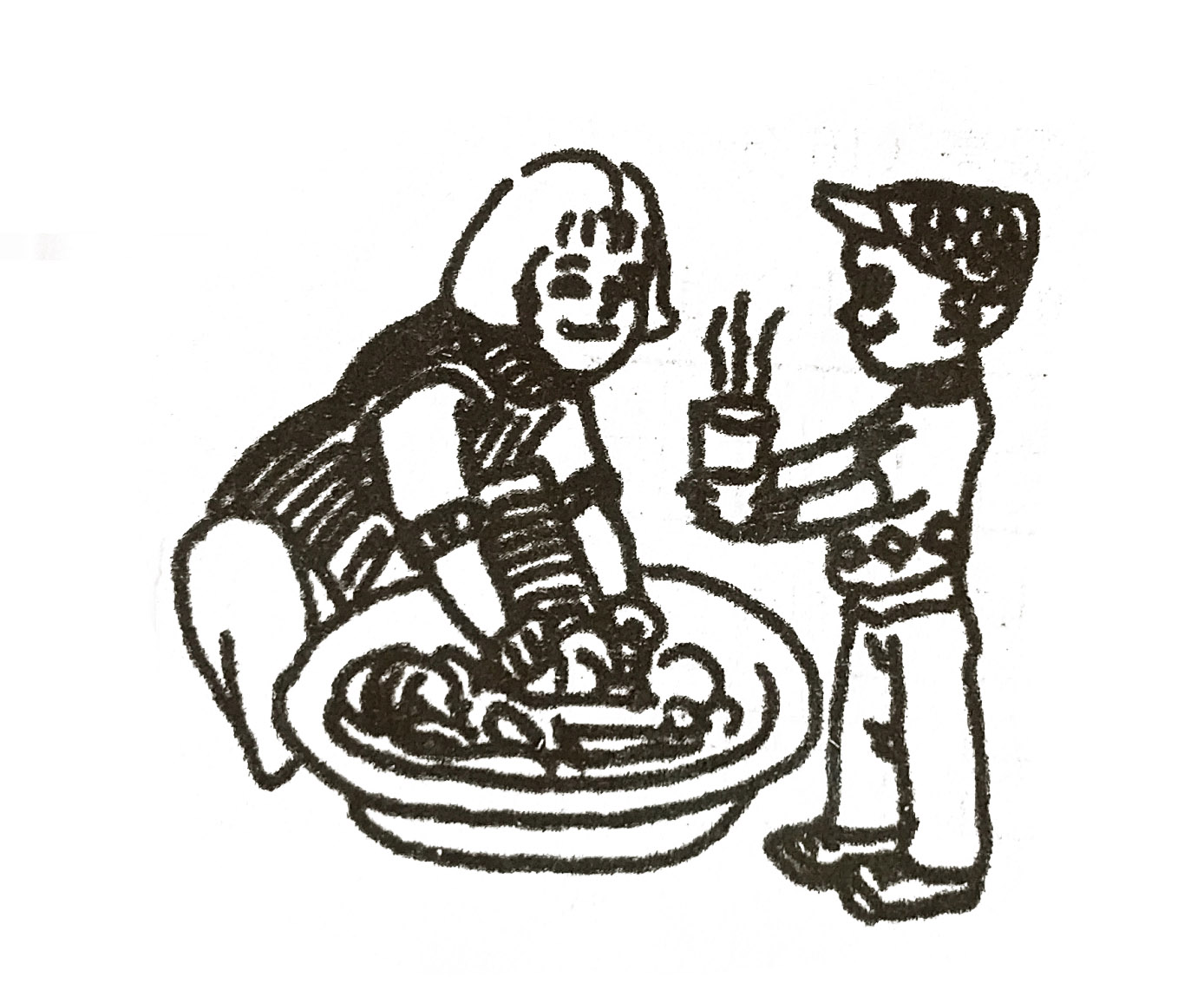 仔细观察，图上有谁？他们在干什么？请你把事情的经过写下来，注意语句通顺，正确使用标点符号。